RÁMCOVÁ	KUPNÍ	SMLOUVAč.16/2024Kupní smlouva uzavřena podle paragrafu 2079 a násl. zákona č. 89/2012, občanského zákoníku (dále jen,,občanský zákoník")níže uvedeného dne, měsíce a roku mezi smluvními stranami, kterými jsou:Nemocnice Nymburk s.r.o.Se sídlem: Zastoupená: IČO:DIČ:Bankovní spojení: Číslo účtu:Boleslavská třída 425/9, 288 02 Nymburk ________________, jednatelkou 28762886CZ28762886Komerční Banka, a.s. 107-7705330247/0100Kontaktní osoba:	_____________, obchodní náměstkyně Telefonické a emailové spojení:      _________________@nemnbk.czjako kupující na straně jedné (dále jen „kupující")aMEDISUN profi s.r.o.Zapsaná v obchodním rejstříku vedeném Krajským soudem v Brně, oddíl C, vložka 81068 Se sídlem:	Modřická 249/82, Přízřenice, 619 00 BrnoZastoupená:IČO:DIČ:Bankovní spojení: Číslo účtu: Kontaktní osoba:_________, jednatelem 02401045CZ02401045Raiffeisenbank, a.s.1966198777/5500_______________Telefonické a emailové spojení: 	  _________________@medi sun . czjako prodávající na straně druhé (dále jen „prodávající") společně též {,,Smluvní strany")Čl. IPředmět smlouvy1. Podkladem pro uzavření této Smlouvy je nabídka Prodávajícího ze dne „13.10.2023" (dále jen „nabídka") podaná ve veřejné zakázce malého rozsahu s názvem: ,,Dodávky ochranných a hygienických prostředků pro Nemocnici Nymburk s.r.o.", ev. č. VZ36/2023 k částem: Část 3 - Žínky mycí jednorázové, Část 6 - Ubrousky vlhčené (dále jen „veřejná zakázka"). Účelem této smlouvy je  úprava  práv  a  povinností  smluvních stran při zajištění dodávky zboží na základě podmínek  a  zadávací  dokumentace  zadávacího řízení      vereJne      zakázky.       Mezi      kupujícím       jako       zadavatelem       této      veřejné       zakázky a prodávajícím jako vybraným účastníkem veřejné zakázky je uzavřena tato smlouva.Předmětem této smlouvy je závazek prodávajícího zajistit po celou dobu trvání této smlouvy dle čl. V této smlouvy pro kupujícího dodávky zboží specifikovaného v příloze A (dále jen „zboží") této smlouvy - Technická specifikace včetně cenové nabídky (dále v textu také „příloha A") za uvedené jednotkové ceny položek  zboží, dle konkrétních  potřeb kupujícího na základě jednotlivých  dílčích objednávek  kupujícího a umožnit mu nabytí vlastnického práva ke zboží a dále závazek  kupujícího  řádně dodané zboží převzít a zaplatit za něj prodávajícímu sjednanou kupní cenu. Prodávající prohlašuje, že zboží má všechny vlastnosti co do jakosti a množství uvedené v příloze A smlouvy.Prodávající se zavazuje, že zboží, které bude předmětem jednotlivé koupě, odevzdá kupujícímu společně s návodem k použití, pokud návod k použití výrobce vydal a umožní mu nabýt ke zboží vlastnické právo. Kupující se zavazuje, že za zboží zaplatí prodávajícímu kupní cenu, sjednanou smluvními stranami postupem uvedeným dále  v této  smlouvě.  Prodávající  bere  na  vědomí,  že  množství  zboží  uvedené v zadávací dokumentaci veřejné zakázky je množstvím pouze orientačním a není pro kupujícího závazným.Nebezpečí škody na zboží a vlastnické právo k němu přechází na kupujícího okamžikem jeho řádného předání a převzetí způsobem dále uvedeným ve smlouvě.S. Kupující se zavazuje odebírat zboží od prodávajícího za podmínek této smlouvy a zaplatit prodávajícímu dohodnutou kupní cenu.Předmětem této smlouvy není závazek kupujícího odebrat určité minimální množství zboží.Prodávající dále prohlašuje, že má veškerá oprávnění, jakož i vybavení, k plnění povinností dle této smlouvy. Prodávající se zavazuje dodat v místě, dle čl. li. odst. 17 této kupní smlouvy, zboží a odevzdat je kupujícímu.Čl. liUzavírání objednávek a dodávka zbožíJednotlivé dodávky budou prováděny podle této smlouvy vždy na základě písemné objednávky kupujícího po jejím potvrzení prodávajícím, se kterými je uzavřena tato smlouva.Kupující objedná dodávky výhradně e-mailem z objednávkového systému kupujícího. Prodávající je povinen zajistit přijímání objednávky výše uvedeným způsobem. Objednávka kupujícího musí přesně specifikovat druh, množství, popř. balení nebo jiné skutečnosti.Prodávající se zavazuje, že obratem, nejpozději však do 48 hodin od přijetí objednávky, objednávku potvrdí objednávku kliknutím na uvedený odkaz v objednávce, kterým bude přesměrován na stránkus potvrzujícím  formulářem,  tak aby Kupujícímu  zajistil součinnost  pro  splnění povinností uvedených    v zákoně č. 340/2015 Sb. o registru smluv v platném znění.Potvrzené ceny nesmí být vyšší než ceny, které Prodávající nabídl v rámci Veřejné za kázky.Dílčí smlouva je uzavřena okamžikem, kdy je prodávajícím potvrzena objednávka učiněná kupujícím za podmínek vyjádřených v této smlouvě.Smluvní strany tímto sjednávají, že veškerou komunikaci dle této smlouvy, včetně všech kroků vedoucích k realizaci dodávky na základě potvrzené objednávky, bude možné uskutečňovat elektronickou  formou, a to na následující kontaktní emaily:Prodávající:Kupující:____@medisun.cz, objednavky@medisun.cz sklad@nemnbk.czV případě, že prodávající nebude schopen objednávku celou nebo částečně realizovat, neprodleně o tom vyrozumí kupujícího výše uvedeným způsobem.Ve  výjimečném případě,  nebude-li  možné  některé  ze  zboží  požadované   dílčí  objednávkou   dodat z objektivních důvodů - např. dočasného výpadku na trhu nebo ukončení výroby, je prodávající povinen navrhnout kupujícímu adekvátní náhradu. Adekvátní náhradou se rozumí konkrétní zboží plně nahrazující původní zboží při dodržení stejné nebo lepší kvality a vlastností.V případě adekvátní náhrady nesmí cena takové náhrady převyšovat cenu konkrétního zboží, které nahrazuje, tj. cena adekvátní náhrady nesmí nikdy překročit cenu původního (nahrazovaného zboží). Současně se nesmí jednat o cenu vyšší, než za kterou takové zboží (adekvátní náhradu) prodávající nabízí běžným zákazníkům. Pro účely kontroly ceny adekvátní náhrady je povinen prodávající na vyžádání poskytnout příjemci aktuální ceník pro běžné zákazníky.Termín dodání zboží u dodávek je stanoven do S pracovních dnů od doručení objednávky prodávajícím, pokud nebude v rámci jednotlivé objednávky ujednáno jinak, a to na  základě  potvrzení  dodacího  listu oběma smluvními stranami. Dodávka musí být uskutečněna vždy  v časovém  rozmezí  od 8:00  do  15:00 hod. daného dne. Součástí dodávky je dodání návodu k použití v českém jazyce, pokud návod k použití výrobce vydal.Pověřenou osobou kupujícího je vedoucí skladu (případně pověřený zástupce), která bude tyto dodací listy vždy řádně potvrzovat; na základě těchto dodacích listů budou provedeny jednotlivé dílčí fakturace.Dodací list je požadován kupujícím v písemné podobě. Zástupce kupujícího (pověřená osoba kupujícího) při převzetí zboží uvede na dodací list své jméno a podpis, v případě zjištěných nedostatků uvede i tuto skutečnost s konkrétním vymezením zjištěných vad dodaného zboží.Dodávka se považuje za splněnou předáním a převzetím zboží a potvrzením dodacího listu oprávněnou osobou kupujícího dle bodu 11 tohoto článku smlouvy.Prodávající je oprávněn po splnění předmětu objednávky vystavit fakturu.Kupující je oprávněn odmítnout převzetí zboží:nepředá-li prodávající, resp. jím pověřený přepravce v místě plnění kupujícímu dodací list, který musí obsahovat číslo objednávky, datum uskutečnění dodávky, množství zboží s uvedením druhů zboží;nesouhlasí-li počet položek nebo množství zboží uvedené na dodacím listě se skutečně dodanýmzbožím.Prodávající ručí za dodržení přepravních podmínek po dobu přepravy ke kupujícímu, tak aby nebylo zboží znehodnoceno . Zboží bude dopraveno do místa plnění na vlastní náklady a nebezpečí prodávaj ícího.Místem dodání zboží je centrální sklad kupujícího umístěný v budově polikliniky na adrese Velké Valy 237,288 02 Nymburk.Kupující nabývá vlastnické právo ke kupovanému zboží okamžikem jeho převzetí.Není-li prodávající schopen dostát závazku dodávat zboží v nabídnuté ceně a ve lhůtě uvedené ve smlouvě, je povinen na tu skutečnost upozornit předem kupujícího. Není-li prodávající schopen zajistit plnění dle smlouvy, má kupující právo zajistit si po písemném upozornění prodávajícího dodávku předmětného zboží jiným dodavatelem. Cena od jiného dodavatele musí odpovídat ceně obvyklé.Smluvní strany si sjednávají,  že Prodávající má právo navrhnout  dodatkem  ke smlouvě  změnu ceny  zboží v příloze A této smlouvy, a to z důvodu růstu vstupních  cen věcí, z nichž  se skládá  zboží  {dále „vstupní  ceny věcí"). Kupující je oprávněn dodatek ke smlouvě  uzavřít  v  případě,  že nedojde  k  překročení  limitu pro úpravy ceny plnění veřejné zakázky v souladu se zákonem o zadávání veřejných zakázek. Nárůst vstupních cen věcí se vypočítává oproti vstupním cenám věcí platným ke dni uzavření smlouvy. Nárůst vstupních cen zboží musí být Prodávajícím řádně odůvodněn a  dokladován,  jinak  nelze  dodatek  ke smlouvě uzavřít. Smluvní strany výslovně uvádějí, že o uzavření dodatku rozhoduje Kupující na základě vlastního uvážení.Prodávající  je  povinen  kupujícímu   odevzdat   zboží  v  ujednaném   množství,  jakosti  a  provedení,  jakož  i doklady, které se k němu vztahují a umožní kupujícímu  nabýt  ke zboží vlastnické  právo.  V ceně  zboží  jsou zahrnuty i veškeré náklady, včetně nákladů na odevzdání zboží a jeho  převzetí  (např.  doprava, pojištění, apod.).Jakost, úprava balení a značení dodávaného zboží musí odpovídat platnému registračnímu výměru a platným právním předpisům. Prodávající se zavazuje dodávat kupujícímu výlučně takové zboží, jehož expirační doba bude v den dodání kupujícímu minimálně 24 měsíců a které nemá závady v jakosti ani porušený obal a jehož distribuce nebyla zakázána Státním ústavem pro kontrolu léčiv (dále jen „SÚKL"). Záruční doba zboží končí posledním dnem expirační doby vyznačené na zboží.Prodávající prohlašuje, že zboží, jedná-li se o zdravotnický prostředek, splňuje veškeré podmínky zákona č. 375/2022 Sb., o zdravotnických prostředcích a diagnostických zdravotnických prostředcích in vitro (dále jen „zákon č. 375/2022 Sb."), má patřičná povolení pro jejich používání ve zdravotnictví a zboží má vydané ES prohlášení o shodě .Prodávající je povinen předat spolu se zbožím dokumentaci v souladu s požadavky stanovenými zákonem o zdravotnických  prostředcích  (vztahuje-li  se tento  zákon  na  dodávané  zboží).  Zboží musí být  dále v souladu  s příslušnými  předpisy  opatřeno  označením  CE.  Veškerá  dokumentace přitom  musí  být v českém jazyce, přičemž v případě ES prohlášení postačí kopie tohoto prohlášení v originálním jazyce  a překlad do českého jazyka bez ověřovací doložky.Kupující má právo určit konkrétní množství a dobu plnění podle svých aktuálních potřeb bez penalizace či jiného postihu ze strany Prodávajících.Čl. IllPlatební podmínkyl. Smluvní strany sjednávají za plnění jednotlivých dodávek realizovaných v rámci této kupní smlouvy smluvní cenu, která nesmí být vyšší než cena uvedená prodávajícím v příloze A této smlouvy. Dohodnutým způsobem určená cena je určitá a zahrnuje veškeré související náklady prodávajících, včetně nákladů na třídění, balení, nakládání, dopravu, vykládání, přirážky distributorů, celní poplatky apod.Po dobu účinnosti této smlouvy se prodávající zavazuje, že nepřekročí cenu uvedenou v příloze A smlouvy, vyjma případné změny sazby DPH.V případě snížení výrobní ceny zboží uvedeného v ceníku tvořícího přílohu A této smlouvy, bude prodávajícím při fakturaci nejbližší dodávky adekvátně snížena celková cena a smluvní strany stvrdí tuto skutečnost v dodatku ke smlouvě.Cena dodávky je splatná po řádném předání zboží na základě faktury vystavené prodávajícím a zaslané kupujícími. Faktura  musí obsahovat  náležitosti daňového  dokladu  dle zákona  č. 235/2004 Sb., o dani z přidané hodnoty v platném znění. Přílohou faktury bude přiložen stejnopis dodacího listu s potvrzením převzetí dodávky bez jakýchkoli zjevných vad kupujícím, který musí být podepsán prodávajícím. Splatnost faktury se sjednává na 30 kalendářních dnů od jejího doručení kupujícímu. Zálohy kupující neposkytuje.Faktura bude  zaslána  elektronicky  na  adresu:  fu@nemnbk.cz,  v kopii:  sklad@nemnbk.cz  společně s dodacím listem.Faktura musí obsahovat přesnou specifikaci dodávaného zboží, číslo rámcové kupní smlouvy a číslo objednávky, bez uvedení čísla objednávky kupující fakturu neakceptuje a vrací prodávajícímu k opravě. Kromě náležitostí stanovených právními předpisy, musí faktura obsahovat i tyto údaje:označení plátce,identifikaci objednávky,předmět plnění a jeho přesnou specifikaci (možno odkazem na přiložený dodací list),odkaz na tuto smlouvu,dodací list(y).V případě, že přehled dodacích listů a plnění dle těchto listů bude součástí faktury, nemusí být samostatné dodací listy fyzicky připojeny k faktuře.Nebude-li faktura obsahovat některou náležitost nebo bude-li chybně vyúčtována cena, je kupující oprávněn vadnou fakturu před uplynutím lhůty splatnosti vrátit druhé smluvní straně s vytknutím nedostatků, aniž by se dostal do prodlení se splatností. Ve vrácené faktuře vyznačí kupující důvod vrácení. Druhá smluvní strana provede opravu vystavením nové faktury . Vrátí-li kupující vadnou fakturu druhé smluvní straně, přestává běžet původní lhůta splatnosti. Nová lhůta splatnosti běží opět ode dne doručení nově vyhotovené fakt ury.Veškeré platby, které mají být dle této smlouvy učiněny, budou provedeny v české měně, a to na základě řádně vystaveného daňového dokladu prodávajícího.Povinnost kupujícího zaplatit je splněna dnem připsání na účet prodávajícího. V případě opožděné platby je kupující povinen zaplatit Prodávajícímu zákonný úrok z prodlení.Kupující je oprávněn pozastavit úhradu kterékoliv platby v průběhu plnění této smlouvy, jestliže prodávající neplní kterýkoliv termín stanovený v této smlouvě nebo pokud je prodlení s plněním jakéhokoliv závazku vůči kupujícímu podle této smlouvy. V takovém případě se přerušuje běh lhůty splatnosti všech dosud neuhrazených faktur a lhůta splatnosti počíná znovu běžet dnem následujícím po splnění závazků prodávajícího.Čl. IVZáruky, práva z vadNa dodané zboží poskytuje prodávající kupujícímu záruku v délce minimálně 24 kalendářních měsíců. Prodávající se zavazuje, že po tuto dobu bude zboží použitelné k dohodnutému  nebo obvyklému  účelu a zachová si obvyklé vlastnosti. Záruka se nevztahuje na opotřebení v rozsahu odpovídajícímu obvyklému způsobu užívání. Je-li na zboží vyznačena t zv. expirační lhůta, platí záruční lhůta do této doby. Je-li na prodávané věci, jejím obalu nebo návodu k ní připojeném vyznačena v souladu se zvláštními právními předpisy lhůta k použití věci, skončí záruka uplynutím této lhůty. Žádná z těchto lhůt nemůže být při dodání zboží kratší 24 měsíců.Prodávající  je povinen  vyřídit  reklamaci  do 48 hod. od jejího  doručení.  V  případě  reklamace  zboží   z důvodu pochybnosti o kvalitě dodávky nebo v případě stahování zboží z důvodu závady bude zboží obratem nejpozději do 48 hod. vyměněno za nové, které nebude vykazovat obdobné závady, bez ohledu na aktuální stav průběhu reklamačního řízení.Prodávající je povinen realizovat veškerá plnění dodávek sjednaných touto smlouvou na svůj náklad a na své nebezpečí, v ujednaném množství, jakosti a provedení.Prodávající je povinen dodat zboží v množství, jakosti a provedení dle této smlouvy, bez právních či faktických vad, zabalené způsobem potřebným pro uchování věci a její kvalitu. Vadou se rozumí odchylka od druhu nebo kvalitativních podmínek zboží nebo jeho části, stanovených touto smlouvou nebo specifikovaných v objednávce nebo technickými normami či jinými obecně závaznými právními předpisy. Zjistí-li kupující vadu zboží, je povinen bez prodlení, písemně vadu reklamovat.S.  Odpovědnost  za  vady  a  práva  z ní  vyplývající  se řídí ustanovením  §  2099 a  násl. občanského  zákoníku v platném znění.6. Zjistí-li kupující po převzetí zboží, že je obal zboží porušen nebo množství dodaného zboží neodpovídá dodacímu listu, uplatní kupující reklamaci u prodávajícího bez prodlení po převzetí zboží.Čl.VDoba trvání, Ukončení smlouvySmlouva se uzavírá na dobu určitou na dobu 24 měsíců ode dne nabytí její účinnosti nebo po dosažení sumární částky za dodávky podle této smlouvy ve výši 1.999.999,00 Kč bez DPH podle toho, která skutečnost nastane dříve.Smluvní vztah je možné ukončit:písemnou dohodou smluvních st ran,odstoupením od smlouvy.Smluvní strana je oprávněna odstoupit od této smlouvy v případě podstatného porušení smlouvy druhousmluvní stranou, tzn. především v případech, kdy prodávající nebudou plnit řádně a včas objednávky kupujícího  v dohodnutých  termínech,  nebudou  plnit ujednání o cenách, nebudou  plnit  ujednání  o podmínkách dodávek, případně v případě vad zboží.Kupující je oprávněn tuto smlouvu kdykoliv písemné vypovědět i bez uvedení důvodu, formou doporučeného dopisu. Výpovědní lhůta činí 3 měsíce ode dne doručení výpovědi prodávajícímu. Výpovědní lhůta začíná 1. dnem měsíce následujícím po měsíci, ve kterém byla doručena výpověď smlouvy prodávajícímu.Kupující je oprávněn od smlouvy odstoupit, pokud prodávající není schopen dodat zboží dle této smlouvy ani v náhradní lhůtě, která byla sjednána.Prodávající má právo Smlouvu písemně vypovědět na všechno zboží nebo jen na část zboží dle přílohy A této smlouvy z důvodu růstu vstupních cen věcí {zboží), z nichž se skládá zboží, případně z důvodu přetrvávajících problémů dodávek zboží Prodávajícímu ze strany výrobce či distribučního partnera, a to písemnou výpovědí s výpovědní dobou, která činí 2 {dva) měsíce. Výpovědní doba počíná běžet prvního dne kalendářního měsíce následujícího po doručení výpovědi kupujícímu a končí posledním dnem příslušného měsíce. Nárůst vstupních cen věcí se vypočítává oproti vstupním cenám věcí platným ke dni uzavření Smlouvy. Nárůst vstupních cen stejně jako přetrvávající problém v dodávkách zboží musí být prodávajícím ve výpovědi řádně odůvodněn a dokladován, jinak je výpověď neplatná.Čl. VIOstatní ujednáníProdávající souhlasí se zveřejněním smlouvy  a  dílčích objednávek  v souladu se zákonem  č. 340/2015  Sb. o registru smluv.Smluvní strany sjednávají, že pohledávku dle této smlouvy nebo smlouvu samotnou nelze postoupit třetí osobě bez předchozího písemného souhlasu druhé smluvní strany.Prodávající při plnění předmětu veřejné zakázky zajistí legální zaměstnávání, férové a důstojné pracovní podmínky, řádné a včasné  plnění finančních  závazků  vůči všem účastníkům  dodavatelského řetězce  a odpovídající úroveň bezpečnosti práce pro všechny osoby, které se budou na plnění předmětu veřejné zakázky podílet.Čl. VIISmluvní pokutyV případě, že bude Prodávající v prodlení s dodávkou řádně objednaného zboží, je Prodávající povinen zaplatit smluvní pokutu ve výši 0,1 % z ceny dodávky za každý i započatý den prodlení.Prodávající se zavazuje v případě, že neodstraní oprávněně reklamované vady ve lhůtách stanovených touto smlouvou, uhradit kupujícímu smluvní pokutu ve výši 0,5 % ze sjednané ceny za každý, byť jen započatý den prodlení.Úhradou kterékoli smluvní pokuty dle této smlouvy není dotčeno právo na náhradu škody zvlášť a v plné výši. Smluvní strany tak výslovně vylučují použití§ 2050 a § 2051 občanského zákoníku.V případě prodlení kupujícího s úhradou řádně fakturované ceny je prodávající oprávněn  požadovat zaplacení smluvního úroku z prodlení ve výši 0,01 % z nezaplacené částky za každý i započatý denprodlení. Smluvní strany se dohodly, že prodávající je oprávněn požadovat zaplacení úroku z prodlení až po uplynutí 30 dnů od sjednané lhůty splatnosti.Smluvní pokuta bude vyúčtována samostatným daňovým dokladem, splatnost smluvní pokuty činí 30 dnů ode dne doručení vyúčtování prodávajícímu.Čl. VIIIZávěrečná ustanoveníPro případ, že se kterékoliv ustanovení této smlouvy stane neplatným nebo neúčinným, zavazují se smluvní strany nahradit takové ustanovení bez zbytečného odkladu novým, které bude v nejvyšší možné míře odpovídat obsahu a účelu vadného ust anovení. Případná neplatnost některého z ustanovení této smlouvy nemá za následek neplatnost ostatních ustanovení ve smlouvě obsažených, pokud z povahy ustanovení nevyplývá, že tuto část nelze od ostatního obsahu této smlouvy oddělit .Smluvní strany této smlouvy se dohodly, že je prodávající, coby poskytovatel zdanitelného plnění, povinen bez zbytečného prodlení písemně informovat kupujícího o tom, že se stal nespolehlivým plátcem ve smyslu ustanovení§ 106a zákona č. 235/2004 Sb., o dani z přidané hodnoty, v platném znění (dále jen„ zá kon o DPH"). Smluvní strany si dále společně ujednaly, že pokud objednatel v průběhu platnosti tohoto smluvního vztahu na základě informace od dodavatele či na základě vlastního šetření zjistí, že se prodávající stal nespolehlivým  plátcem ve smyslu § 106a zákona o DPH, souhlasí obě smluvní strany s  t ím, že kupující uhradí za prodávajícího, daň z přidané hodnoty z takového zdanitelného plnění, dobrovolně správci daně dle § 109a citovaného právního předpisu. Zaplacení částky ve výši daně kupujícím správci daně pak bude cena dle této smlouvy smluvními stranami považováno za splnění závazku uhradit sjednanou cenu, resp. její část. Smluvní strany si v této souvislosti poskytnout veškerou nezbytnou součinnost při vzájemném poskytování informací požadovaných zákonem o DPH. Prodávající současně souhlasí s tím, že je povinen kupujícímu nahradit veškerou škodu vzniklou v důsledku aplikace institutu ručení ze strany správce daně . Smluvní strany se dohodly, že kupující bude hradit sjednanou cenu pouze na účet zaregistrovaný a zveřejněný ve smyslu § 96 odst . 1 zákona o DPH.Smluvní strany jsou povinny bez zbytečného prodlení písemně informovat ostatní o jakékoliv změně v údajích uvedených ve smlouvě ohledně jejich osoby a o všech okolnostech, které mají nebo by mohly mít vliv na plnění jejich povinností dle této smlouvy a současně vyvinout potřebnou součinnost k plnění této smlouvy.Smluvní strany se zavazují řešit sporné otázky smírnou cest ou. V případě soudního sporu ujednávají v souladu s § 89a zákona č. 99/1963 Sb., občanského soudního řádu, v platném znění, místní příslušnost obecného soudu kupujícího.Obsah této smlouvy je možné měnit jen písemnými dodatky, podepsanými statutárními zástupci smluvních stran. Součástí této smlouvy jsou veškeré přílohy uvedené v textu této smlouvy či v textu případných Dodatků k této smlouvě.Smluvní strany prohlašují, že tuto smlouvu uzavřely na základě vážné a svobodné vůle, nikoliv v tísni za nápadně nevýhodných podmínek, ani nebyla jiným způsobem vynucena, dále prohlašují, že tuto smlouvu pečlivě pročetly, jejímu obsahu zcela porozuměly a bezvýhradně s ním souhlasí a na důkaz toho připojují své vlastnoruční podpisy.Smluvní strany se dohodly, že právní vztahy touto smlouvou výslovně neupravené se řídí ustanoveními zákona č. 89/2012 Sb., občanského zákoníku.Tato smlouva, není-li podepsána elektronicky, je vyhotovena ve 2 stejnopisech s platností originálu, z nichž každá ze smluvních stran obdrží smlouvu v 1 vyhotovení.Smlouva nabývá platnosti a účinnosti dnem jejího podpisu oběma smluvními stranami.Přílohy, které jsou součástí této smlouvy:Příloha A-  Technická specifikace včetně cenové nabídky (ocenění)	k částem	Část	3 jednorázové, Část 6 - Ubrousky vlhčené počet st ran: 3Žínky	mycíV Nymburce	V BrněKupující______________ jednatelkaProdávající __________ jednatelZadavatelem uvedená specifikace a technické parametry predstavujl minimální požadavky zadavatele na dodávku uvedeného zboží, které jsou pfedmětem plnění této části verejné zakázky. Dodavatel může nabídnout fešenl a zboží s lepšímiparametry (v pflpadě, že lze objektivně stanovit, že se jedná o parametry lepší), nikoliv s parametry horším i (či horší kvality), než požaduje zadavatel v zadávacích podmínkách. Zadavatel připoušti i jiná kvalitativněa technicky obdobná řešeni za podmínky, že nesmí dojít ke zhoršení požadovanYch parametrů . Předmětem dodávky musí byt zboží nové a originální.Dodavatel doplní v relevantních sloupcíchtabulky konkrétní název nabízeného zboží (produktu) včetně \fYrotx:e, katalogové číslo, velikost balení (počet ks v balení),cena bez DPH za jednuměrnou jednotku, sazba DPH. Dodavatel dále poskytne technické informace o nabízeném plnění lak, aby je zadavatel byl schopen kvalifikovaně posoudit.Všechny buňky k tomu určené (žlutě podbarvené) musí být vyplněny! Nesplnění požadavků zadavatele uvedených v zadávacích pcxlminkách bude mít za důsledekvyloučeni dodavatele z účasti v zadávacím řízení na danou část VZ.m etik GmbHSplnění minimálních požadovaných parametrůProhlašuji,že:jsem se seznámil se zadávacími podmínkami výše uvedené veřejné zakázky, na kterou podávám nabídku;nabídková cena a veškeré údaje, informace, doklady a dokumenty v nabídce jsou pravdivé a odpovídají skutečn osti;jsem si ve lhůtě pro podání nabídekvyjasnil sporná ustanovenía se zadávacími podmínkami souhlasím a respektuji je;pfijimám zadávací, technické, administrativní obchodní a platební podmínky včetně návrhu rámcové dohody k výše uvedené veřejné zakázce.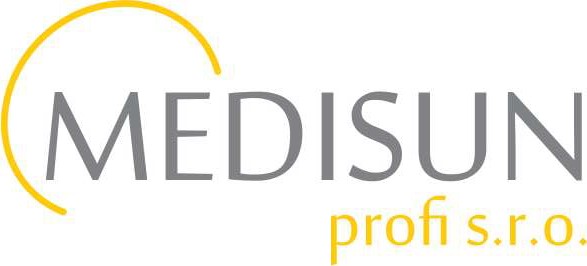 N Č NZadavatelem uvedená specifikace a technické parametry představují minimální požadavky zadavatele na dodávku uvedeného zboží, které jsou předmětem plnění této části veřejné zakázky. Dodavatel může nabídnout řešení a zboží s lepšími parametry (v případě, že lze objektivně stanovit, že se jedná o parametry lepši), nikoliv s parametry horšími (či horší kvality), než požaduje zadavatel v zadávacích podmínkách. Zadavatel připoušti i jiná kvalitativně a technicky obdobná řešení za podmínky, že nesmí dojít ke zhoršení požadovaných parametrů. Předmětem dodávky musí být zboží nové a originální.Dodavatel doplní v relevantních sloupcích tabulky konkrétní název nabízeného zboží (produktu) včetně výrobce, katalogové číslo, velikost balení (počet ks v balení), cena bez DPH za jednu měrnou jednotku, sazba DPH. Dodavatel dále poskytne technické informace o nabízeném plnění tak, aby je zadavatel byl schopen kvalifikovaně posoudit.Všechny buňky k tomu určené (žlutě podbarvené) musí být vyplněny! Nesplnění požadavků zadavatele uvedených v zadávacích podmínkách bude mít za důsledek vyloučení dodavatele z účasti v zadávacím řízení na danou část VZ.ticticV případě jiného balení, než je stanovena MJ je nutné cenu přepočítat na požadované balení dle zadání .!Splněni minimálních požadovaných parametrůpb nbbProhlašuji, že:jsem se seznámil se zadávacími podmínkami výše uvedené veřejné zakázky, na kterou podávám nabídku;nabídková cena a veškeré údaje, informace, doklady a dokumenty v nabídce jsou pravdivé a odpovídají skutečnosti;jsem si ve lhůtě pro podání nabídek vyjasnil sporná ustanoveni a se zadávacími pod mínkami so uhlasím a respektuji je;přijímám zadávací, technické, administrativní obchodní a platebn í podmínky včetně návrhu rámcové dohody k výše uvedené veřejné zakázce.TECHNICKÁ  SPECIFIKACE  VČETNĚ  CENOVÉ  NABÍDKYTECHNICKÁ  SPECIFIKACE  VČETNĚ  CENOVÉ  NABÍDKYNázev VZ:Dodávky ochranných a hygienických prostředků pro Nemocnici Nymburk s.r.o.ČástVZ:část 3: Žínky mycí jednorázovéNázev dodavatele , IČO:MEDISUN profi s.r.o., 02401045Žínky (dále jen "Zboží")Zboží splňuje ANO/NEmateriál musí být z hlediskaprávních předpisů vztahujicich se k požadovanému předmětu plněni plně způsobily a vYrobcem určený pro použití při poskytováni zdravotní péčevýrobek je vhodný pro styk s pokožkou člověkamateriál min. gramáže min. 60g/m 2 kombinace viskózy,a polyesteru